EXPRESSIONS AVEC DES LETTRES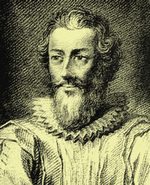 François Viète (1540,1603 ; conseiller d’Henri IV) est à l’origine du calcul avec des lettres. L’idée était ingénieuse de considérer dans les calculs l’inconnue comme si elle était connue. En 1580, Viète est nommé conseiller privé d’Henri IV. Il est chargé de décrypter les messages secrets interceptés que s’envoient les espagnols. Il y arrive systématiquement ce qui provoque l’exaspération de ses ennemis qui finissent par l’accuser de sorcellerie et le dénoncer au Pape. Pour se défendre de ses accusateurs, Viète exposera en 1590 sa méthode dans un traité.I.  Expression littéraleExemple d’introduction : Vidéo https://youtu.be/bpYh7tvfI_Y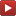 On considère les deux frises représentées ci-dessous.Pour chacune d’elles, une longueur n’est pas connue. On choisit de la noter .1) Écrire une formule exprimant la longueur de la frise  :Comme on ne connaît pas la longueur , le résultat n’est pas un nombre mais une expression en fonction de  :				 2) Même question pour .Définition : Une expression littérale est un calcul contenant une ou plusieurs lettres qui désignent des nombres inconnus.Méthode : Écrire une expression en fonction d’un nombre inconnuOn considère le programme de calcul :   - Choisir un nombre   - Ajouter 5   - Multiplier par 3   - Soustraire le double du nombre de départ.1) Vérifier qu’en choisissant 1 au départ, on obtient 16 à la fin.2) Qu’obtient-on en choisissant 3 au départ ?3) Écrire une expression littérale correspondant à ce programme de calcul.1) - Choisir un nombre ➜ 1   - Ajouter 5 ➜ 1 + 5 = 6   - Multiplier par 3 ➜ 3 x 6 = 18   - Soustraire le double du nombre de départ ➜ 18 – 2 x 1 = 162) - Choisir un nombre ➜ 3   - Ajouter 5 ➜ 3 + 5 = 8   - Multiplier par 3 ➜ 3 x 8 = 24   - Soustraire le double du nombre de départ ➜ 24 – 2 x 3 = 18On obtient 18 à la fin.3) - Choisir un nombre ➜ x   - Ajouter 5 ➜ x + 5   - Multiplier par 3 ➜ 3 x (x + 5)   - Soustraire le double du nombre de départ. ➜ 3 x (x + 5) – 2 x xLe programme de calcul correspond à l’expression : 3 x (x + 5) – 2 x xII.  Simplifications d’écriture1) Pour marquer la priorité de la multiplication, le symbole  «  » peut être omis dans certains cas. Vidéo https://youtu.be/eBPOd0bTBro	3 x a   s’écrit    3a	a x b   s’écrit    ab	4 x (a – 2)  s’écrit   4(a – 2)	15 + 4 x a   s’écrit   15 + 4aNotation introduite par l’allemand Michael Stifel en 1544Attention : 	- 2 x 3 ne s’écrit pas 23 !			- on écrit 2a, on n’écrit pas a2	Le nombre s’écrit toujours devant la lettre.2) Nombres au carré, nombres au cube : Vidéo https://youtu.be/x35fh5SVRMQ      3 x 3   s’écrit    32 	6 x 6   s’écrit    62 	5 x 5 x 5   s’écrit    53	x x x  s’écrit     x2   et se lit « x au carré ».       x x x x x  s’écrit     x3   et se lit « x au cube ».Notation introduite par René Descartes XVIIeIII.  Appliquer une formuleMéthode : Appliquer une formule Vidéo https://youtu.be/FOSVfFdDi7wOn considère les deux frises  et  étudiées dans le paragraphe I.On a vu que :  = 6 x a   et     = 2 x a + 9Calculer  et  lorsque a = 4 cm.Ici, a est connu, on peut donc remplacer a par 4 dans les deux formules :   = 6 x a = 6 x 4  = 24 cm   = 2 x a + 9 = 2 x 4 + 9 = 8 + 9 = 17 cm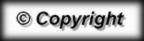 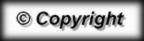 